CONSTRUCCIONES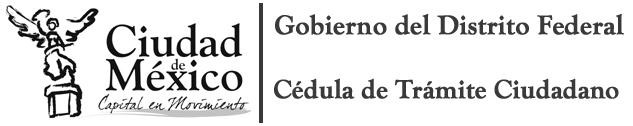 No. OB 06NOMBRE DEL TRÁMITE	TIEMPO DE RESPUESTARegistro de Obra Ejecutada	3 mesesDESCRIPCIÓNRegistro que se otorga para obras ejecutadas sin manifestación de construcción o licencia de construcción especial, siempre y cuando demuestren que cumplen con el Reglamento de Construcciones para el Distrito Federal y demás ordenamientos legales respectivos, así como con las disposiciones del Programa de Desarrollo Urbano correspondiente.VIGENCIAPermanenteÁREA DONDE SE GESTIONAVentanillas Únicas DelegacionalesVentanilla Única de la Secretaría de Desarrollo Urbano y ViviendaConsulte el Directorio de este Manual Para más información visite: http://www.df.gob.mx/delegaciones/ http://www.seduvi.gob.mx/COSTO	ÁREA DE PAGOAdministraciones Tributarias, Cajas Recaudadoras de la Tesorería, Centros deCódigo Fiscal del Distrito Federal.Artículo 185 y 186Para su consulta solicítelo en el área donde gestione su trámiteServicio Tesorería; Centros de Servicios @Digital, y Bancos y Centros comerciales autorizados.Consulte el Directorio de este Manual Para más información visite: www.finanzas.df.gob.mxFUNDAMENTO JURÍDICO-ADMINISTRATIVO DEL TRÁMITELey de Desarrollo Urbano del Distrito Federal, artículos 7 fracciones I, VI, VII y XXXIV, 8 fracciones IV y VII, 87 fracción VI, 96 fracción VIII, 99 fracción I- Ley Ambiental del Distrito Federal, artículos 6 fracción III, 9 fracción XXXII, 46 y 213.- Reglamento de Construcciones para el Distrito Federal, artículos 3 fracciones IV y XIII, 34 fracción I, 35 fracciónI, 36, 38, 39, 72 y 253.- Código Fiscal del Distrito Federal, artículos 185 y 186OBSERVACIONES SOBRE EL TRÁMITEEl tiempo de respuesta empezará a contar al día siguiente de su ingreso en la Ventanilla Única.La Unidad Administrativa procederá a la revisión de la documentación y practicará una visita a la obra de que se trate, para constatar que cumple con los requisitos legales aplicables y se ajusta a los documentos exhibidos con la solicitud.La Unidad Administrativa autorizará el Registro, previo pago de los derechos y las sanciones que se establecen en el Código Fiscal delDistrito Federal y el Reglamento de Construcciones para el Distrito Federal respectivamente.NOTA IMPORTANTENingún servidor público del Gobierno del Distrito Federal está facultado para solicitar requisitos adicionales a los establecidos en esta cédula, en los Reglamentos o Leyes que sustentan el trámite, ni para requerir pagos distintos a los establecidos en los ordenamientos legales aplicables. Para reportar cualquier anomalía favor de dirigirse a la Contraloría Interna del área en que se realizó el trámite, a la Contraloría General  del  Distrito  Federal  ubicada en Av. Juárez número 92, planta baja, Col. Centro, teléfono 5627-9700 extensiones 50229 y 50231; al servicio QUEJATEL al 5658-11-11 o bien a HONESTEL al 5533-5533.GOBIERNO DEL DISTRITO FEDERAL 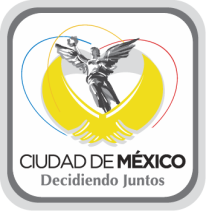 Secretaría de Desarrollo Urbano y Vivienda Delegación TlahuacFORMATOAU-16Solicitud de Registro de Obra Ejecutada                                                                                                                           FOLIOMéxico, D. F., a             de                               del   201El que suscribe, en mi carácter de propietario o poseedor del predio o inmueble que adelante se describe, bajo protesta de decir verdad, manifiesto que cumplo con los requisitos para solicitar el registro de obra ejecutada y que los datos y documentos proporcionados o anexos a este formato son ciertos. Asimismo tengo conocimiento que los mismos se encuentran sujetos al control y verificación de la autoridad y que si se prueba que los informes o declaraciones proporcionados resultan falsos se me aplicarán las sanciones administrativas y penas que establecen los ordenamientos respectivos para quienes se conducen con falsedad ante la autoridad administrativa (Ley de Procedimiento Administrativo del Distrito Federal.- Art. 32)Para ser llenado por la autoridadInformación al interesado sobre el tratamiento de sus datos personalesPa	Los datos personales recabados serán protegidos, incorporados y tratados en el Sistema de Datos Personales(Nombre del Sistema de Datosra	Personales)el cual tiene su fundamento en  	(Fundamento legal que faculta al ente público para recabar los datos personales) 	, y cuya finalidad es(Describir  la  finalidad  del  Sistema)y  podrán  ser  transmitidos  a   	_(Destinatario  y  finalidad  de  la  transmisión) 	,  además  de  otrasse	transmisiones previstas en la Ley de Protección de Datos Personales para el Distrito Federal.r	Con excepción del teléfono y correo electrónico particulares, los demás datos son obligatorios y sin ellos no podrá acceder al servicio ollecompletar el trámite(Indicar el trámite o servicio de que se trate)na	Asimismo, se le informa que sus datos no podrán ser difundidos sin su consentimiento expreso salvo excepciones previstas en la ley.do	El responsable del Sistema de Datos Personales es  	(Nombre del responsable del Sistema) 	, y la dirección donde podrá ejercer los derechospo	de acceso, rectificación, cancelación y oposición, así como la revocación del consentimiento esPública correspondiente)(Indicar el domicilio de la Oficina de Informaciónr	El titular de los datos podrá dirigirse al Instituto de Acceso a la Información Pública y Protección de Datos Personales del Distrito Federal, dondela	recibirá asesoría sobre los derechos que tutela la Ley de Protección de Datos Personales para el Distrito Federal al teléfono 56 36 46 36; correoau	electrónico: datospersonales@infodf.org.mx o en la página www.infodf.org.mx.DATOS DEL PROPIETARIO O POSEEDOR*Apellido paterno	Apellido materno	Nombre (s) o Razón SocialDATOS DEL REPRESENTANTE LEGAL (EN SU CASO)Apellido paterno	Apellido materno	Nombre (s)Documento con el que acredita su personalidad:  	____________DOMICILIO PARA OÍR Y RECIBIR NOTIFICACIONES EN EL DISTRITO FEDERALCalle  	 No.  	      Colonia     	____________Delegación  	C.P.  	Teléfono  	____________Correo electrónico para recibir notificaciones  	           Autorizados para oír y recibir notificaciones  	DIRECTOR RESPONSABLE DE OBRA REGISTRO NÚMERO DROApellido Paterno	Apellido Materno	Nombre (s)Teléfono                                                                                                   	CORRESPONSABLESNombre	No. REGISTROCSE-  	           _________ 		   CDUyA-  	_          ___FIRMASCI-  	______           __Propietario o Poseedor*	Representante Legal	Director Responsable de ObraCorresponsable en Seguridad Estructural	Corresponsable en Diseño	Corresponsable en InstalacionesUrbano y ArquitectónicoUBICACIÓN DE LA OBRA O INSTALACIÓNCalle:                                                                                                                                  No.:_                              C. P.:___________________                           Entre calle                                                                         y calle  ____________________________________________          __________                                                                                        Colonia: ___________________________________               Delegación:   __________________________________________________ Cuenta Catastral:                                                                               _Superficie del predio:  _____________________________Zonificación aplicable Uso   ___________________________         _________                                                                                                                                                                                                             Superficie total construida Superficie s.n.b* Estacionamiento cubiertoSemisótano	si	no   No. de sótanosCARACTERÍSTICAS DE LA OBRAm2          Superficie ocupada por el Uso                                                 m2 m2             Superficie b.n.b*                                                                   m2 m2             Estacionamiento descubierto                                                  m2Cajones de estacionamientoDesplante	m2Número de niveles s.n.b%	Área libre	m2	% Número de viviendas(*s.n.b.- Sobre nivel de banqueta)	(*b.n.b.- bajo nivel de banqueta)Ampliación:Superficie existentem2	Superficie de ampliación                                                           m2Superficie total, considerando ampliación más superficie existente  	_    m2Demolición:Superficie existenteSuperficie restante considerando demoliciónResolución en materia ambiental No.m2	Superficie total de demolición	    m2m2Fecha _DESCRIPCIÓN DE LA OBRA O INSTALACIONREQUISITOSFormato AU-16 debidamente llenado (por duplicado)Identificación oficial vigente con fotografía (Credencial de Elector, Cartilla del Servicio Militar Nacional, Pasaporte, Cédula Profesional o Forma migratoria FM2 o credencial de inmigrado)Constancia de alineamiento y número oficial vigenteCertificado único de zonificación de uso de suelo o certificado de acreditación de uso del suelo por derechos adquiridosDos tantos del proyecto arquitectónico de la obra, firmados por el propietario o poseedor, por un Director Responsable de Obra o losCorresponsables en su caso.Dos tantos del proyecto estructuralResponsiva del Director Responsable de Obra y de los Corresponsables en su casoComprobante de la instalación de toma de agua y de la conexión al albañal. Avalúo emitido por un valuador registrado ante la Secretaría de Finanzas;Comprobante de pago de los derechos y aprovechamientos establecidos en el Código Fiscal del Distrito Federal y de la sanción prevista en el artículo 253 del Reglamento de Construcciones para el Distrito Federal, los cuales deberán ser determinados por la autoridad Constancias de Adeudos emitidas por la Administración Tributaria que corresponda y el Sistema de Aguas de la Ciudad de México.En su caso:En zonas de conservación del Patrimonio Histórico, Artístico y Arqueológico de la Federación o área de conservación patrimonial del Distrito Federal, anexar, el dictamen técnico de la Administración, el visto bueno del Instituto Nacional de Bellas Artes y/o la licencia del Instituto Nacional de Antropología e Historia, así como la responsiva de un Corresponsable en Diseño Urbano y Arquitectónico y Corresponsable en Seguridad Estructural.Dictamen  de Impacto UrbanoProyecto de captación de aguas pluviales y tratamiento de aguas residuales autorizado por la Secretaría del Medio AmbienteVisto bueno de las áreas de la Administración Pública Federal y/o local que intervienen, de conformidad con las disposiciones aplicables; Además, para estaciones repetidoras de comunicación celular o inalámbrica:Dictámenes de la Secretaría de Desarrollo Urbano y Vivienda y de las demás dependencias, órganos o entidades de la AdministraciónPública Federal y/o local, que intervienen de acuerdo con las disposiciones aplicables.Atender lo previsto en los artículos 53 y 58 del Reglamento de Construcciones para el Distrito FederalFUNDAMENTO JURÍDICO- Ley de Desarrollo Urbano del Distrito Federal, artículos 7 fracciones I, VI, VII y XXXIV, 8 fracciones IV y VII, 87 fracción VI, 96fracción VIII, 99 fracción I- Ley Ambiental del Distrito Federal, artículos 6 fracción III, 9 fracción XXXII, 46 y 213.- Reglamento de Construcciones para el Distrito Federal, artículos 3 fracciones IV y XIII, 34 fracción I, 35 fracción I, 36, 38, 39, 72 y253.- Código Fiscal del Distrito Federal, artículos 185, 186- Nuevo Código Penal para el Distrito Federal, artículos 311 y 329 bis.VIGENCIAPermanente                                                 RECIBIO:Nombre:   __________________________________________________________Cargo:      ___________________________________Dependencia:    DELEGACION TLAHUACFirma:  ___________________________________No. DE FOLIOPARA USO EXCLUSIVO DE LA AUTORIDADAUTORIZACION DE REGISTRO DE OBRA EJECUTADAUna vez cubierto el entero de los derechos correspondientes y practicada visita a la obra en las que se constató que cumple con losrequisitos  legales  aplicables  y  se  ajustan  los  documentos  exhibidos  con  la  solicitud  de  registro  de  obra  ejecutada,  esta  UnidadAdministrativa autoriza el registro de obra ejecutada ubicada en:Calle: Entre calle Colonia:y calleDelegación:No.:C. P.:_______________________Registro de Obra Ejecutada  No.  	 fecha  	ExpedienteNombre:  	Cargo:  	Firma:  	Autorización para uso de la red de agua y drenaje,estudios y trámites	 $     	Sanción (artículos 72 y 253 del Reglamento de Construcciones para el Distrito Federal	                     $              						aa  Otros  ______________________________________________         $     	             Importe total                                                                                           $     	Importe de los pagos previstos en el Código Fiscal del DistritoUSUARIOSDOCUMENTO A OBTENERFORMATOPropietarios   o	poseedores   de   predios   o inmueblesAutorización de Registro de ObraEjecutada.AU-16REQUISITOSFormato AU-16debidamente llenado (por duplicado)	Identificación oficial vigente con fotografía (Credencial de Elector, Cartilla del Servicio Militar Nacional, Pasaporte, Cédu laProfesional o Forma migratoria FM2  o credencial de inmigrado);	Constancia de alineamiento y número oficial vigente	Certificado único de zonificación de uso de suelo o certificado de acreditación de uso del suelo por derechos adquiridos	Dos tantos del proyecto arquitectónico de la obra, firmados por el propietario o poseedor, por un Director Responsable de Obra o los Corresponsables en su caso.	Dos tantos del proyecto estructural	Responsiva del Director Responsable de Obra y de los Corresponsables en su caso	Comprobante de la instalación de toma de agua y de la conexión al albañal.	Avalúo emitido por un valuador registrado ante la Secretaría de Finanzas;	Comprobante de pago de los derechos y aprovechamientos establecidos en el Código Fiscal del Distrito Federal y de la sanción prevista en el artículo 253 del Reglamento de Construcciones para el Distrito Federal, los cuales deberán ser determinados por la autoridad	Constancias de Adeudos emitidas por la Administración Tributaria que corresponda y el Sistema de Aguas de la Ciudad deMéxico. En su caso:	En zonas de conservación del Patrimonio Histórico, Artístico y Arqueológico de la Federación o área de conservación patrimonial del Distrito Federal, anexar, el dictamen técnico de la Administración, el visto bueno del Instituto Nacional de Bellas Artes y/o lalicencia del Instituto Nacional de Antropología e Historia, así como la responsiva de un Corresponsable en Diseño Urbano yArquitectónico y Corresponsable en Seguridad Estructural.	Dictamen de Impacto Urbano	Proyecto de captación de aguas pluviales y tratamiento de aguas residuales autorizado por la Secretaría del Medio Ambiente	Visto bueno de las áreas de la Administración Pública Federal y/o local que intervienen, de conformidad con las disposiciones aplicables;	Además, para estaciones repetidoras de comunicación celular o inalámbrica:	Dictámenes  de  la  Secretaría  de  Desarrollo  Urbano  y  Vivienda  y  de  las  demás  dependencias,  órganos  o  entidades  de  laAdministración Pública Federal y/o local, que intervienen de acuerdo con las disposiciones aplicables.Atender lo previsto en los artículos 53 y 58 del Reglamento de Construcciones para el Distrito FederalInstalación, reconstrucción, reducción o cambio de lugar de  toma de  agua  $	 	                   	Conexión, reconstrucción o cambio de diámetro del drenaje      $     		     Registro de Manifestación de Construcción      $     	Expedición de Licencia de Construcción  Especial      $     	Aprovechamientos para mitigar afectaciones al ambiente      $     		Aprovechamientos para mitigar afectaciones viales      $     		Aprovechamientos para servicios hidráulicos      $     	